Празднование Дней дворов стартовало в городе Ступине.Праздник моего двора стал доброй традицией в городе Ступино. Мероприятия будут проводиться во  многих дворах города в течение всего лета.Эти праздники объединяют, сплачивают и учат ступинцев гордиться теми, кто живет по-соседству. Вот и в этот раз благодарственные письма и памятные подарки от администрации Ступинского района были вручены лучшим жителям окрестных дворов - ветеранам труда, передовикам, многодетным семьям. Впрочем, даже те, кому пришлось лишь аплодировать заслугам своих уважаемых соседей, не остались без подарков.Организаторы подготовили приятные сюрпризы для всех участников. Для жителей двора были организованы торговля выпечкой, кондитерскими изделиями. Малышей здесь ждало энергичное мини-диско, катание на ослике, веселые развлечения на двух батутах, сладкая вата и попкорн. Ребята постарше могли сразиться в дартс, принять участие в увлекательных мастер-классах по изготовлению оригинальных поделок, выяснить отношения на шашечной доске, ну а представители старшего поколения могли насладиться всей широтой вокального репертуара исполнителей Дворца культуры «Металлург» и даже потанцевать.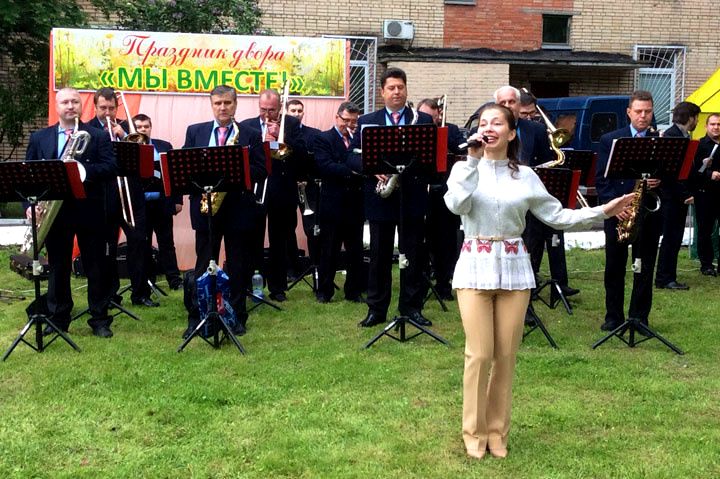 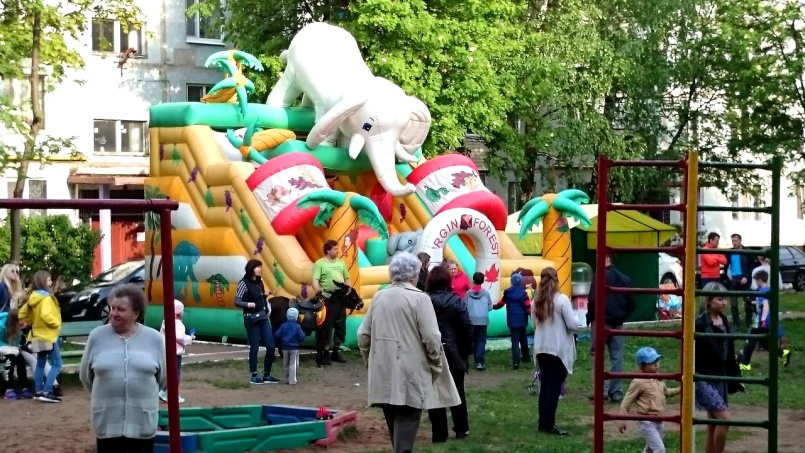 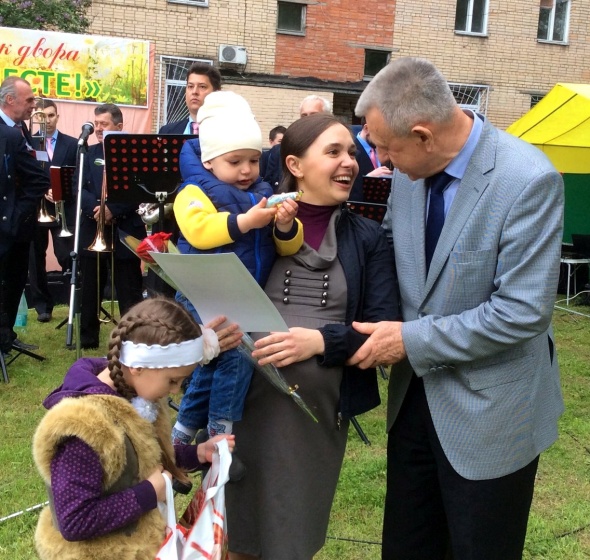 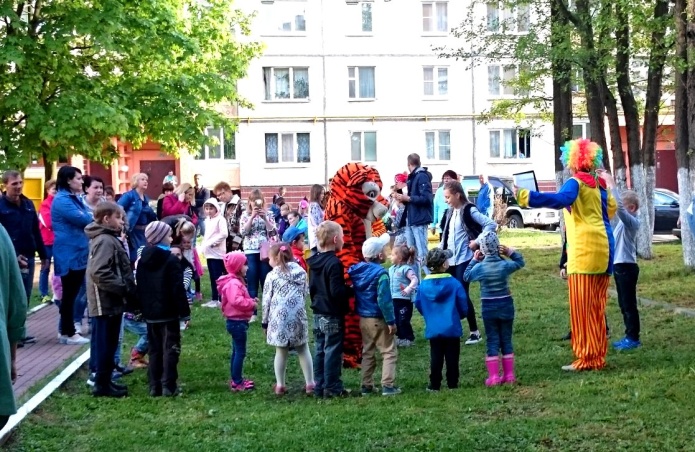 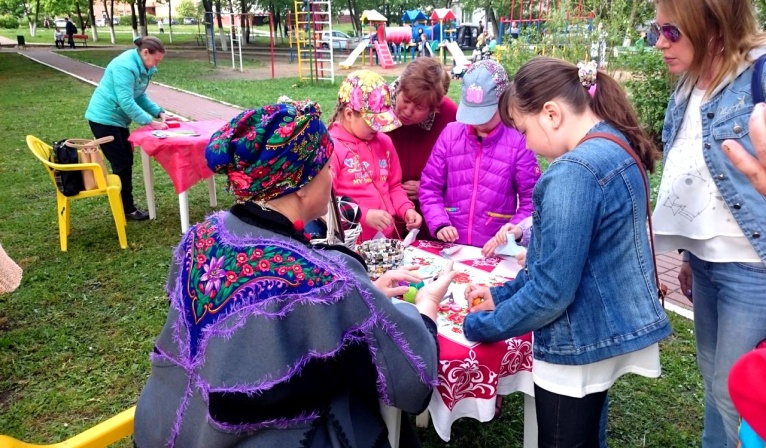 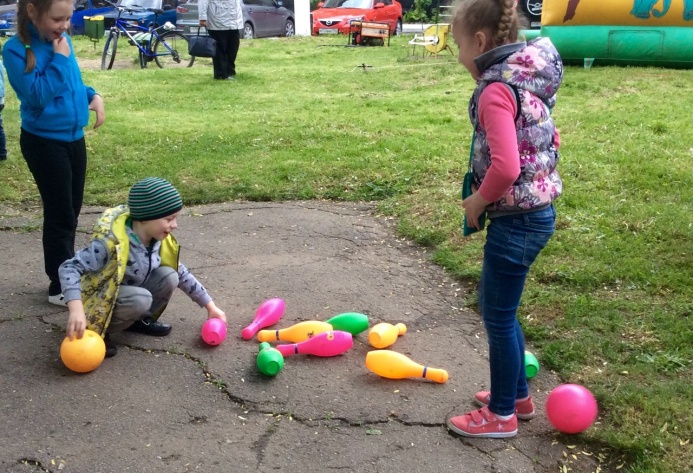 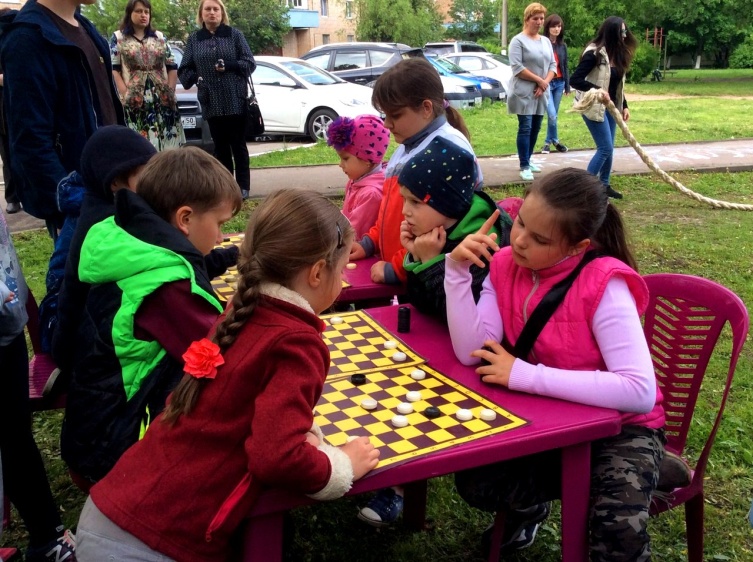 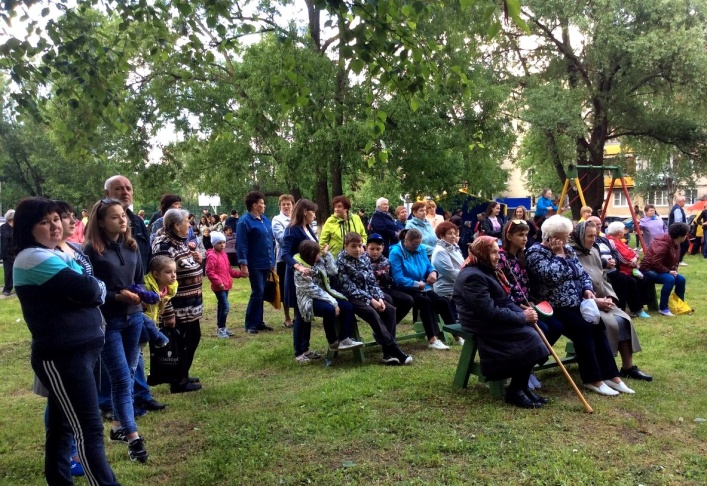 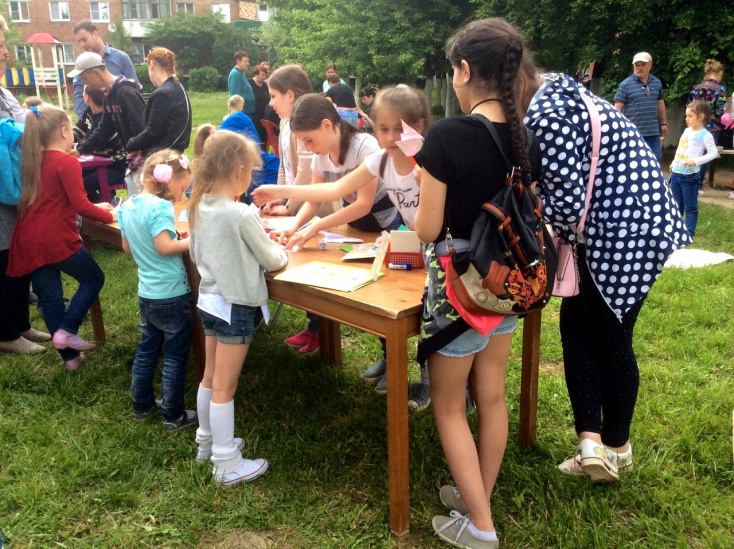 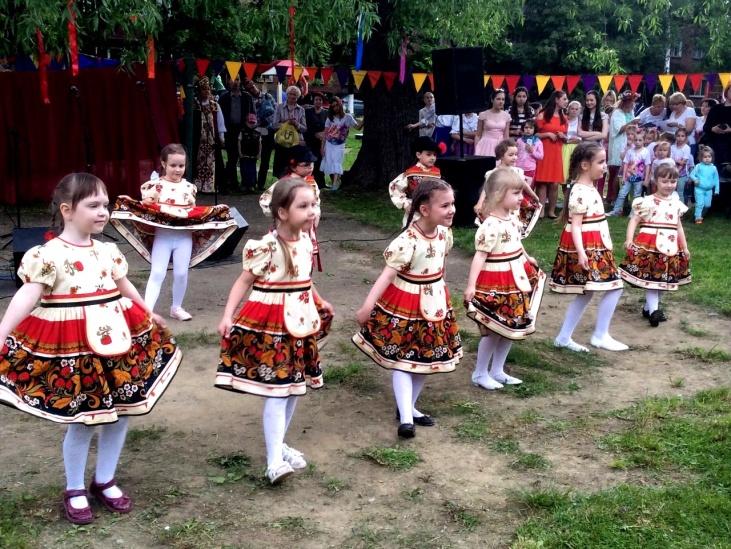 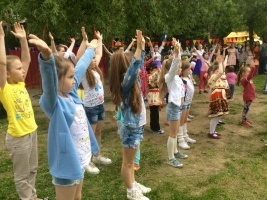 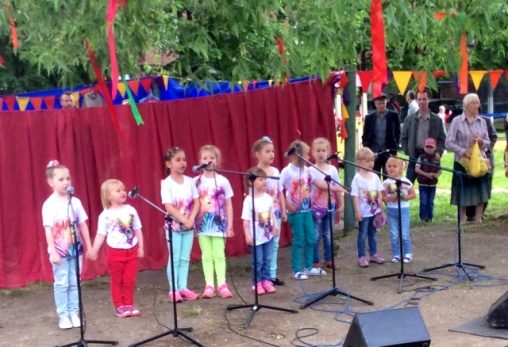 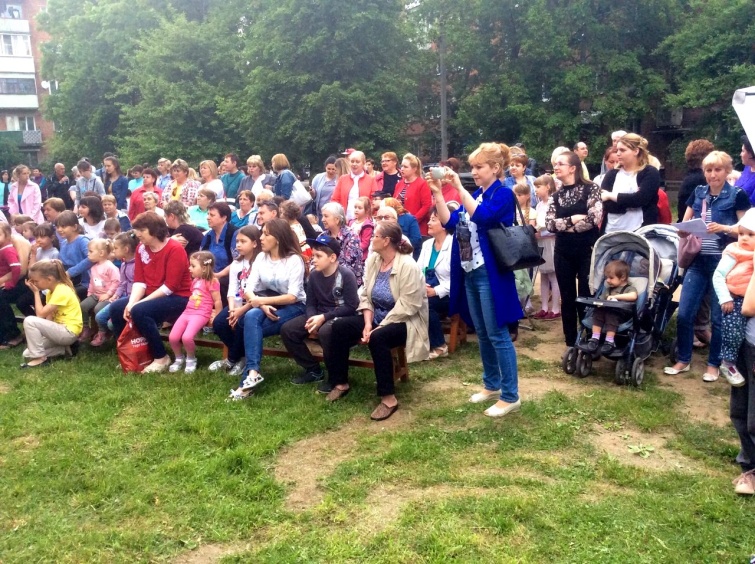 